проект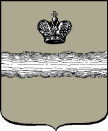 Российская ФедерацияГородская Дума города Калуги                     РЕШЕНИЕот		                                                                                                                  № Об установлении памятной доски На основании ходатайства  Калужского регионального отделения международной общественной организации «Императорское православное палестинское общество», пункта 32 части 1 статьи 24 Устава муниципального образования «Город Калуга», в соответствии с постановлением Городской Думы г.Калуги от 09.09.1997 № 148                     «О наименовании улиц в муниципальном образовании «Город Калуга», с учетом протокола комиссии по наименованию улиц в муниципальном образовании  «Город Калуга» от 12.11.2019 № 6 Городская Дума города Калуги                                                                       РЕШИЛА:1. Одобрить установку памятной доски на фасаде здания по адресу: г.Калуга, ул.Карла Маркса, д.1, в котором проходили заседания Калужского Отдела Императорского Православного Палестинского Общества.2. Настоящее решение вступает в силу с момента его официального опубликования (обнародования).3. Контроль за исполнением настоящего решения возложить на комитет                 Городской Думы города Калуги по территориальному развитию города и городскому хозяйству (Борсук В.В.).Глава городского самоуправлениягорода Калуги							                     	   А.Г. ИвановЮридическое заключение: проект решения требований действующего законодательства не нарушает.___________________________________«__»_____________20__г.